Join Our MovementWe are the county’s leading conservation charity, committed to protecting wildlife and inspiring a lifelong love of nature. Our climate is in crisis and nature needs our help, but together we can make a difference.
Our 50-year vision is for a thriving county with wildlife at its heart, which everyone enjoys, values and wants to play their part in protecting and improving.Our mission is to ensure that:We protect and enhance the wildlife and wild places of Staffordshire and promote understanding, enjoyment and involvement in the natural world.Working for Staffordshire Wildlife Trust, in any role, means you are part of our ambition to halt and reverse natures decline in Staffordshire and across the UK, and to get more people to take meaningful action for wildlife. Whether you work in IT, in our cafes, or out on our nature reserves you will be working with colleagues towards the common purpose of a county richer in wildlife.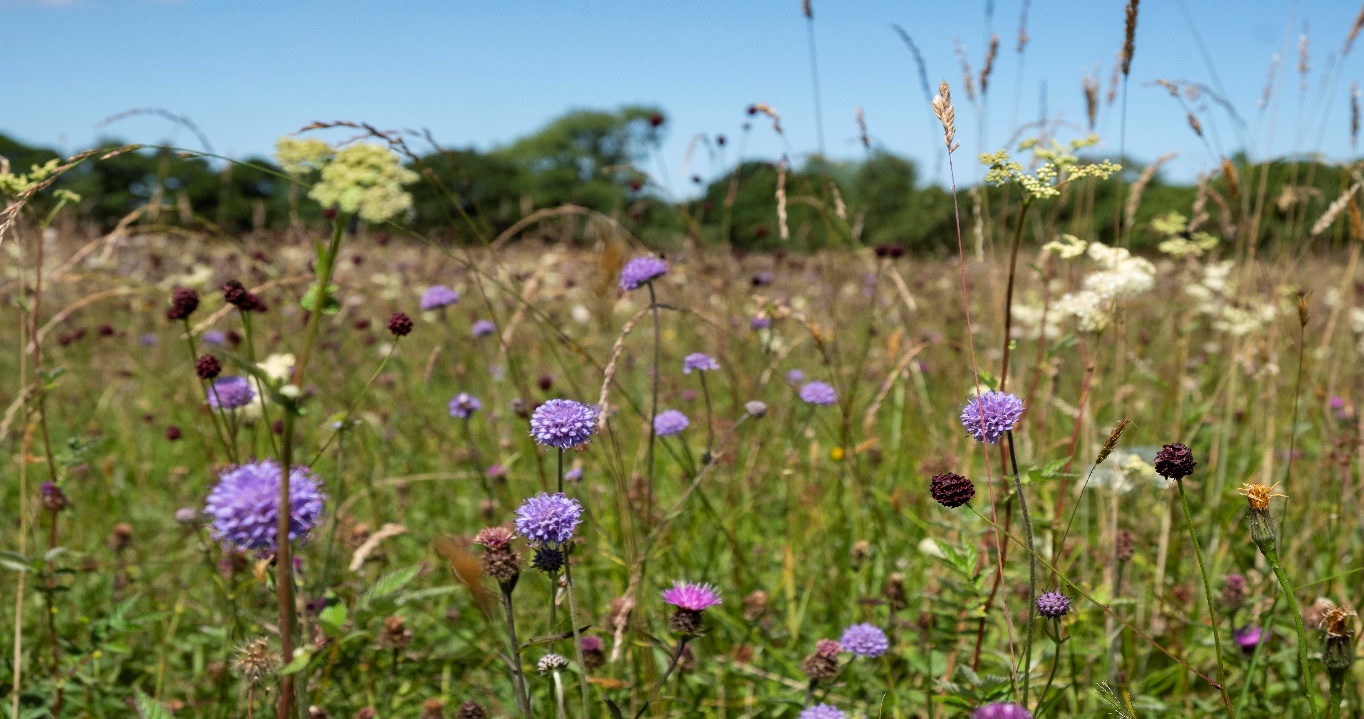 Working for UsAt Staffordshire Wildlife Trust we don’t just offer jobs – we offer careers. For our people, being part of the effort to address the climate and nature crisis makes working for us truly meaningful and rewarding.As well as investing in our mission, we invest in our people and culture. We’re committed to creating an engaging, supportive and inclusive workplace for all and providing opportunities for development, training and growth. We also provide a range of benefits such as flexible working, an employee assistance programme and a wellbeing allowance. Your journey in the Trust starts with your induction. Whatever role you're here to do, we'll explain what to expect, show you where to go, and make sure you understand your new environment before you get going. You’ll get chance to see what others in your teams, and across the Trust are doing through job shadowing and team working. We have 45 other Wildlife Trusts, working passionately just like us, whose knowledge and experience you can also draw from.Learning and Development One size doesn’t fit all, we will work with you to identify where you and the organisation want to grow and develop, and put together a personal plan that works for you, whether that’s on-the-job training, flexible e-learning, or one-to-one support. If we need you to hold a qualification for your role, from either a legal or professional point of view, we’ll cover the cost of your membership fee where needed as part of your continuous professional development. We believe work-life balance is important. We work 35 hours a week, and we believe a good work life balance makes for happier, healthier employees. We support flexible working wherever possible and we are currently trialling a hybrid working model.We have a range of benefits that support you when working for us:10% Non-contributory PensionEmployee Assistance ProgrammesLife Assurance (4 x salary)Salary Sacrifice schemes for cycle to work and Electric vehicles25 Days basic holiday allowance (rising to 30 days after 10 years’ service), plus bank holidays, and extra Christmas leave (pro rata).15% discount in our cafesPPE and uniform provided as required.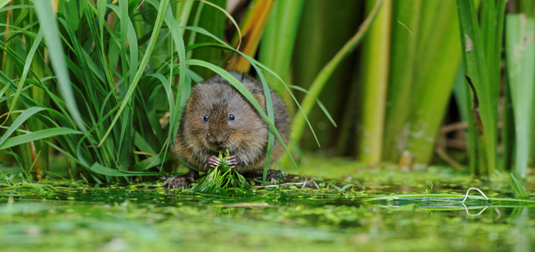 What We Stand For We are:Resourceful: Making best use of what we have, and always alive to opportunities to do things better and more efficientlyPassionate: Making the case for valuing and protecting wildlifePioneering: Using new and innovative ways to achieve our vision helping us led by exampleEvidence Based: Making our case on scientific-face and interpretationWelcoming: Giving our members, our supporters, and the wider public the best service possibleProfessional: Striving to be the best we can be in all that we do, seeking continuous improvement and benchmarking our performance Collaborative: Working in partnerships between staff, volunteers, members, communities, landowners, businesses and many others to achieve our visionSafeguardingStaffordshire Wildlife Trust are committed to keeping children and young people safe, you can see our policy here:  https://www.staffs-wildlife.org.uk/our-policies 
Safeguarding and protecting our visitors, customers, members, staff and volunteers is the responsibility of every trustee, employee, and volunteer at Staffordshire Wildlife Trust. Our commitment to safeguarding starts at the very beginning. All recruiting managers complete Safer Recruitment training to enable them to follow best practice when recruiting.On joining all staff are required to complete safeguarding training for children, young people and adults at risk. Some roles require a successful DBS check before they can carry out their roles.Our safeguarding team are committed to ensuring that our safeguarding policies and procedures are adhered to.EDI – We’re wild about inclusion!We aim to put equality, diversity and inclusion at the heart of Staffordshire Wildlife Trust to ensure that everyone has the opportunity to experience the joy of wildlife in their daily lives.We’re Wild About Inclusion! To us, this means inspiring, empowering, and engaging people from all backgrounds, cultures, identities, and abilities, to change the natural world for the better. It means creating workspaces where difference is celebrated, everyone can be themselves and flourish, just like nature.We aim to better understand and address the inequalities experienced by many communities in accessing and connecting with nature. This includes recognising that the conservation sector is one of the least diverse professions in the UK and that access to careers and educational opportunities needs to be significantly improved. We believe being Wild About Inclusion is critical to the future of The Trust, the health and wellbeing of our communities and to wildlife. The BasicsJob Title: 		Assistant Charity Shop ManagerContract Type: 		PermanentHours: 			14 hours per week Pay 			£20,820.80 per annum (£8,328.32 pro rata)Work Location:	 	Leek Shop, 36 Derby Street, Leek, Staffordshire, ST13 5ABWho We’re Looking ForIn conjunction with the Shop Manager, the post holder will assist with the setup and day to day management of a Staffordshire Wildlife Trust charity shop.What you will DeliverTo assist the Shop Manager in achieving the sales targets set for the shop, including recording financial data & volunteer information.To assist in obtaining adequate levels of high quality donated goods and managing the processing of this stock through to vibrant displays and window dressings.To encourage donors to sign up to the gift aid scheme understanding the importance of generating this additional income.To assist the Shop Manager in the recruitment, retention and training of shop volunteers to ensure the shop can open the agreed hours and operate to minimum standards.To assist in the planning and implementation of internal and external sales promotions.To raise awareness of the work of Staffordshire Wildlife Trust and be an ambassador for the Charity.In order for the organisation to work effectively you may be required to assist with other areas of work and therefore you should be prepared to undertake other duties, appropriate to the post, as delegated by your line manager. All staff are required to abide by organisational policies and procedures.What we’re looking forPerson SpecificationAbout Us“Staffordshire Wildlife Trust protects and enhances the wildlife and wild places of Staffordshire and promotes understanding, enjoyment and involvement in the natural world.”A registered charity established in 1969 we are one of 47 county Wildlife Trusts throughout the UK and are supported by over 18,000 members.The Trust owns or manages 45 nature reserves covering an area of over 1900 hectares. We have around 140 staff, based in six locations around the county including our Headquarters at Wolseley Bridge, Stafford, with our work divided up into five departments: Conservation Delivery, Engagement, Activism and Marketing, HR & Support Services, and Resources. The Trust has a diverse workforce and volunteer group including rangers, wildlife surveyors, community and engagement officers, project specialists, catering, retail, and administration.In addition, we have the trading company which looks after the commercial side of our business, including cafés at The Wolseley Centre and Westport Lake Visitor Centre, charity shops in Leek, Penkridge and Codsall and a retail shop in the Wolseley Centre.Personal QualitiesPersonal QualitiesPassionate and EnergeticYou will believe in our core purpose, and be passionate about tackling the nature and climate crisis and having an understanding of the part we play.Team focused and supportiveYou will encourage, excite and support your team to achieve their best potential thereby resulting in continuous improvement.Ambitious and AchievingYou will provide direction for your team and ensure your work delivers against our core strategic goals. You will energise and motivate your colleagues.Resource EfficientYou will use resources wisely ensuring maximum benefits and minimal cost.ProfessionalismAlways professional, on-message and on-brand – you will represent the Wildlife Trust and it’s values and mission at all times.Determination and ResilienceYou will have a can-do attitude and will take setbacks and  feedback constructively.Problem Solving and AnalysisYou will relish a challenge and be analytical in your approach to solving problems.Qualifications No specific qualifications required for this roleEssential requirementsExperience of management within a charity retail outlet.Excellent customer service skills, with experience of dealing with customer queries and complaintsExperience of banking, financial transactions including till work.Knowledge of retail practices and procedures.Effective communication skills, verbal and written.Able to demonstrate knowledge of charity retail and gift aid.Able to demonstrate proficient IT skills (Word, Excel and email)The ability to work well under pressure and able to prioritise a number of conflicting demandsPhysical fitness for lifting bags of pre-loved clothesWeekend working will be required and therefore a flexible approach to working hours is essential.Desirable requirementsFull driving licence and access to a vehicleGood numeracy and literacy skillsProactive in anticipating the needs of the charity and seeking opportunities to add valuePersonal QualitiesA friendly, approachable and professional personalityAbility to excite and motivate othersSelf-motivated with a flexible attitudeAble to work as part of a teamMaintains performance, professionalism and composure when under pressure.